					RIDGE REGIONAL PUBLIC SAFETY SERVICES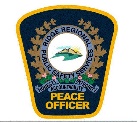  STATEMENT FORM		Page 1 of					Case#:      NARRATIVE (Describe what happened. Remember to include the, who, what, where, when, and why of the incident. Be as detailed as possible):  CONTINUEDPage 2of  								Case#      NARRATIVE CONTINUED: Name of Business (If reporting incident as a business):Business Address:Business Phone Number:First Name:Middle NameMiddle NameLast Name:Last Name:Date of Birth:Address:Phone:Home:     Cell:     Cell:     Email:What type location is this:Incident Start Date and TimeIncident End Date and Time:Incident locationNature of complaintIs there video / images of the incident: